Kalendár stretnutí poskytuje informácie o stretnutiach p. Dvořáčka ako člena Rady pre dohľad. Zahŕňa inštitucionálne stretnutia, schôdzky, účasť na konferenciách a podujatiach, ako aj stretnutia s tretími stranami (vrátane médií), pokiaľ zverejnenie takýchto informácií neohrozuje ochranu verejných záujmov uznaných na úrovni EÚ. Interné stretnutia Eurosystému sa nezverejňujú. 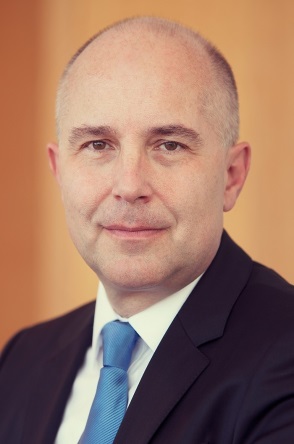 Kalendár stretnutíIng. Vladimír Dvořáčekčlen Bankovej rady Národnej banky Slovenska                                     a člen Rady pre dohľad v rámci jednotného mechanizmu dohľaduaugust 2023DátumStretnutie / Udalosť Miestostreda, 16. augustAko zvládnu domácnosti nárast splátok hypoték - tlačová konferencia Bratislava